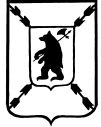 ЯРОСЛАВСКАЯ  ОБЛАСТЬАДМИНИСТРАЦИЯ  ПОШЕХОНСКОГО  МУНИЦИПАЛЬНОГО  РАЙОНАПОСТАНОВЛЕНИЕ___.____. 20____ год                                                                                                  № _______       г. ПошехоньеО внесении измененийв Постановление Администрации  Пошехонского муниципального района № 991 от 08.11.2018г.В соответствии с пунктом 6.1 части 1 статьи 15 Федерального закона от 06.10.2003 года № 131- ФЗ «Об общих принципах организации местного самоуправления в Российской Федерации», статьей 5.2 Федерального закона от 06.03.2006 № 35- ФЗ «О противодействии терроризму»ПОСТАНОВЛЯЕТ:          1.В Постановление Администрации  Пошехонского муниципального района № 991 от 08.11.2018г. «Об утверждении персонального состава антитеррористической комиссии Пошехонского муниципального района» внести следующие изменения:- в Приложение № 1 к постановлению «Состав антитеррористической комиссии Пошехонского муниципального района Ярославской области» слова: - «Попова Наталия Александровна –   заместитель Главы Администрации Пошехонского муниципального района»  заменить словами  «Попова Наталия Александровна –   Первый заместитель Главы Администрации Пошехонского муниципального района  по социальным вопросам»;- «Бурутин Андрей Александрович – начальник отдела полиции                                                             «Пошехонский» МУ МВД России «Рыбинское» заменить словами «Поваров Александр Алексеевич- врио начальника отделения полиции «Пошехонское» МУ МВД России «Рыбинское»; - строку «Глоба  Валерий Иванович- Первый заместитель Главы Администрации Пошехонского муниципального района»  считать утратившей силу.         2. Контроль за исполнением постановления оставляю за собой.         3. Постановление вступает в силу с момента  его подписания.Глава Пошехонского                                                                    Н.Н. Беловмуниципального района    